ПОЛОЖЕНИЕо порядке ежегодного конкурсного отбора и приёма спортсменов Рязанской области на должность спортсмен-инструктор в государственное автономное учреждение Рязанской области «Центр спортивной подготовки»(Введено в действие с 12.07.2021г., с изменениями от 29.09.2021г.)Ⅰ. Общие положения1.1. Настоящее «Положение о порядке ежегодного конкурсного отбора и приёма спортсменов Рязанской области на должность спортсмен-инструктор в государственное автономное учреждение Рязанской области «Центр спортивной подготовки» (далее – Положение) разработано в соответствии         с Трудовым кодексом Российской Федерации (далее – ТК РФ), Федеральным законом от 04.12.2007 г. №329-ФЗ «О физической культуре и спорте                       в Российской Федерации», Законом Рязанской области от 30.07.2009 г.        №87-ОЗ «О физической культуре и спорте в Рязанской области», приказом министерства труда и социальной защиты Российской Федерации                         от 28.03.2019 г. №194н «Об утверждении профессионального стандарта «Спортсмен», приказом министерства спорта Российской Федерации                 от 30.10.2015 г. №999 «Об утверждении требований к обеспечению подготовки спортивного резерва для спортивных сборных команд Российской Федерации» и соответствует уставной деятельности государственного автономного учреждения Рязанской области «Центр спортивной подготовки» (далее - ГАУ РО «ЦСП»). 1.2. Настоящее Положение регламентирует порядок конкурсного отбора и приёма на работу на должность спортсмена-инструктора в ГАУ РО «ЦСП», спортсменов Рязанской области, являющихся кандидатами в спортивные сборные команды Рязанской области или Российской Федерации по базовым для Рязанской области олимпийским, паралимпийским видам спорта, «спорту глухих» и виду  спорта «самбо», за исключением спортсменов по командным игровым видам спорта, имеющих трудовые отношения с соответствующим профессиональным спортивным клубом.1.3. Целями конкурсного отбора спортсменов Рязанской области                 на должность спортсмена-инструктора в ГАУ РО «ЦСП» (далее – Конкурс) являются приём на работу и стимулирование перспективных спортсменов Рязанской области, являющихся кандидатами в спортивные сборные команды Рязанской области и Российской Федерации и показавших наиболее высокие результаты на спортивных соревнованиях.Ⅱ. Условия отбора кандидатов на должность спортсмена-инструктора2.1. Прием документов кандидатов на Конкурс осуществляется секретарем конкурсной комиссии в период с 01 октября по 15 ноября текущего года. Заседание конкурсной комиссии проводится в период с 20 по 25 ноября, апелляционной комиссии – с 26 по 30 ноября. Заключение трудовых договоров и оформление кадровых документов осуществляется отделом кадров ГАУ РО «ЦСП» с 01 по 24 декабря текущего года. 2.2. Для ознакомления кандидатов на должность спортсмена-инструктора и законных представителей несовершеннолетних спортсменов не позднее 15 сентября текущего года на информационном стенде ГАУ РО «ЦСП» и официальном сайте ГАУ РО «ЦСП» в информационно-телекоммуникационной сети «Интернет» размещается информация                         о конкретной дате заседания конкурсной комиссии, а также:- приказ о проведении Конкурса с указанием количества планируемых        к приему в ГАУ РО «ЦСП» спортсменов, составов приемной и апелляционной комиссий и расписания их работы;- список документов, представляемых региональной спортивной федерацией, для рассмотрения кандидата конкурсной комиссией;- сроки приема документов на Конкурс;- правила подачи и рассмотрения апелляций по результатам Конкурса.2.3. К Конкурсу допускаются спортсмены по олимпийским                              и паралимпийским базовым для Рязанской области видам спорта, «спорту глухих» и виду спорта «самбо» в возрасте не моложе 14 лет (на момент приема на работу - 01 января следующего года), проходящие спортивную подготовку в организациях Рязанской области.2.4. Конкурсная комиссия осуществляет отбор спортсменов на основании одного наивысшего результата, показанного ими на официальных спортивных соревнованиях, включенных в Единый календарный план межрегиональных, всероссийских и международных физкультурных мероприятий и спортивных мероприятий, в период с 16 ноября предыдущего года по 15 ноября текущего года.                           Для рассмотрения кандидатов из числа спортсменов, набравших наибольший балл в соответствии с приложением №1 к настоящему Положению, формируется рейтинговая таблица.2.5. Количество спортсменов, принимаемых на работу в ГАУ РО «ЦСП» на должность «спортсмен-инструктор» определяется руководством ГАУ РО «ЦСП» в соответствии со штатным расписанием и размером денежных ассигнований, выделенных на оплату труда работников ГАУ РО «ЦСП».2.6. Требования к кандидату на должность «спортсмен-инструктор»:- наличие гражданства Российской Федерации;- наличие в списке кандидатов в спортивную сборную команду Рязанской области или Российской Федерации по олимпийским                                 и паралимпийским базовым для Рязанской области видам спорта, виду спорта «спорт глухих» и виду спорта «самбо»;- прохождение спортивной подготовки на этапах совершенствования спортивного мастерства и высшего спортивного мастерства в организации спортивной подготовки Рязанской области;- отсутствие дисквалификации в связи с применением допинга;- наличие спортивного результата в период с 16 ноября предыдущего года по 15 ноября текущего года на одном из официальных спортивных соревнований, включенных в Единый календарный план межрегиональных, всероссийских и международных физкультурных мероприятий и спортивных мероприятий;- для спортсмена, имеющего договор о сотрудничестве (параллельный зачёт) с другим субъектом (субъектами) – наличие договора о сотрудничестве между министерством физической культуры и спорта Рязанской области            и органом управления физической культуры и спорта иного субъекта (субъектов) Российской Федерации, действующего на период заключаемого       с ГАУ РО «ЦСП» срочного трудового договора (один календарный год                с 1 января).2.7. Региональная спортивная федерация представляет на рассмотрение конкурсной комиссии ГАУ РО «ЦСП» следующие документы на кандидата:- ходатайство с указанием номера мероприятия в Едином календарном плане межрегиональных, всероссийских и международных физкультурных мероприятий и спортивных мероприятий, на котором кандидатом был показан наивысший спортивный результат в составе сборной команды Рязанской области или Российской Федерации в период с 16 ноября предыдущего года по 15 ноября текущего года;- заявление кандидата (приложение № 2 к Положению); - копия протокола официального соревнования, подтверждающая наивысший спортивный результат в составе сборной команды Рязанской области или Российской Федерации, указанный в заявлении, заверенный соответствующей региональной спортивной федерацией по виду спорта (для протокола, размещенного на официальном сайте всероссийской федерации –указание ссылки в телекоммуникационной сети «Интернет»).- копия паспорта гражданина Российской Федерации с отметкой                                   о действующей регистрации по месту жительства в Рязанской области                или документ, подтверждающий временную регистрацию (при отсутствии постоянной) на территории Рязанской области (для кандидата на основное место работы);- справка о состоянии здоровья и допуске к соревнованиям по виду спорта из физкультурного диспансера по месту жительства или заключение     углубленного медицинского обследования, но не более шестимесячной давности до даты заседания конкурсной комиссии;- медицинское заключение (при наличии травмы в течении текущего года);- личная карточка спортсмена (приложение № 3 к Положению);- копия документа, подтверждающего спортивную квалификацию спортсмена, заверенная спортивной федерацией или организацией, где спортсмен проходит спортивную подготовку;- выписка из приказа о зачислении спортсмена в спортивную организацию Рязанской области;- согласие кандидата на обработку персональных данных (приложение № 4 к Положению).2.8. В ходе приема документов специалистами ГАУ РО «ЦСП» осуществляется проверка их на соответствие требованиям настоящего Положения. В случае несоответствия, в течении 3-х рабочих дней, документы возвращают на доработку кандидату, с указанием причин отказа. Кандидат после устранения несоответствия, в 3-х дневный срок, повторно направляет исправленные документы на рассмотрение в ГАУ РО «ЦСП». Предоставление недостоверных сведений является основанием               для отказа в рассмотрении документов конкурсной комиссией.2.9. Срок проведения Конкурса может быть ГАУ РО «ЦСП» изменён         по согласованию с министерством физической культура и спорта Рязанской области. Информация об изменении срока проведения Конкурса размещается      на сайте учреждения не менее чем за 2 недели до начала приема документов кандидатов. Ⅲ. Порядок работы конкурсной комиссии3.1. В целях организации отбора кандидатов на должности спортсменов-инструкторов в ГАУ РО «ЦСП» назначается конкурсная комиссия в составе         не менее 8 человек: председатель, заместитель председателя, 5 членов, секретарь. Секретарь конкурсной комиссии правом голоса не обладает. Состав комиссии утверждается приказом ГАУ РО «ЦСП».В состав конкурсной комиссии включаются:- сотрудники ГАУ РО «ЦСП», обладающие соответствующей квалификацией;- представители министерства физической культуры и спорта Рязанской области (по согласованию);- члены общественного совета при министерстве физической культуры и спорта Рязанской области (по согласованию).Комиссию возглавляет председатель, при его отсутствии председательствующим является заместитель председателя комиссии.На период отсутствия секретаря комиссии, его обязанности исполняет лицо, назначенное председателем конкурсной комиссии.3.2. При отборе кандидатов на должности спортсменов-инструкторов, учреждение обеспечивает соблюдение их прав, установленных законодательством РФ, гласность и открытость работы конкурсной                         и апелляционной комиссий, объективность оценки способностей кандидатов.3.3. Решение об отборе кандидатов на должность «спортсмен-инструктор» принимается на заседании конкурсной комиссии открытым голосованием  в присутствии не менее 2/3 состава и считается принятым, если за решение проголосовало не менее половины присутствующих членов комиссии. При равенстве голосов, решающим является голос председателя комиссии или лица его замещающего.При отборе кандидатов на должность «спортсмен-инструктор» минимальная квота на конкурсный отбор инвалидов составляет 3 % от общего числа отобранных кандидатов.3.4. Решение конкурсной комиссии оформляется протоколом, который подписывается председателем, членами и секретарём.Список отобранных конкурсной комиссией спортсменов и список резерва размещаются на информационном стенде ГАУ РО «ЦСП» и официальном сайте ГАУ РО «ЦСП» в информационно-телекоммуникационной сети «Интернет» в день подписания конкурсной комиссией протокола.3.5. В целях поддержки перспективных спортсменов  конкурсная комиссия вправе по ходатайству министерства физической культуры и спорта Рязанской области рассмотреть кандидатуры спортсменов, не показавших спортивные результаты, соответствующие требованиям конкурсного отбора. Рассмотрение этих кандидатур осуществляется на основании ходатайств региональных спортивных федераций, поданных в министерство физической  культуры и спорта Рязанской области в период с 01 октября по 15 ноября текущего  года.IV. Порядок работы апелляционной комиссии4.1. Апелляционная комиссия назначается в целях разрешения спорных вопросов при проведении конкурсного отбора спортсменов путем рассмотрения апелляционных заявлений кандидатов (далее – апелляция)             и принятия решений по апелляциям из числа сотрудников ГАУ РО «ЦСП», (представителей министерства физической культуры и спорта Рязанской области - по согласованию), не входящих в состав конкурсной комиссии,             в количестве четырех человек: председатель, 2 члена и секретарь. Секретарь апелляционной комиссии правом голоса не обладает. Состав комиссии утверждается приказом ГАУ РО «ЦСП».4.2. Апелляцией является аргументированное письменное заявление спортсмена, его законного представителя  или представителя региональной спортивной федерации на имя председателя апелляционной комиссии                об ошибочности, по его мнению, принятого конкурсной комиссией решения.Апелляция подается в течение одного рабочего дня после дня  размещения списка отобранных конкурсной комиссией спортсменов и списка резерва на информационном стенде ГАУ РО «ЦСП» и опубликования официальном сайте ГАУ РО «ЦСП» в информационно-телекоммуникационной сети «Интернет».Апелляция рассматривается в течение одного рабочего дня после дня ее подачи на заседании апелляционной комиссии, на которое приглашается подавший апелляцию.Для рассмотрения апелляции секретарь конкурсной комиссии направляет в апелляционную комиссию протокол конкурсной комиссии              с результатами конкурсного отбора.4.3. Апелляционная комиссия принимает решение о целесообразности или нецелесообразности повторного проведения конкурсного отбора                     в отношении спортсмена большинством голосов членов апелляционной комиссии, участвующих в заседании, при обязательном присутствии председателя апелляционной комиссии, индивидуально по каждой апелляции. При равном числе голосов председатель апелляционной комиссии обладает правом решающего голоса.Решение апелляционной комиссии оформляется отдельным протоколом по каждой апелляции, который доводится до сведения подавшего апелляцию под роспись в течение одного рабочего дня после дня подписания апелляционной комиссией протокола.4.4. Повторное проведение индивидуального конкурсного отбора проводится конкурсной комиссией в течение трех рабочих дней после дня принятия решения апелляционной комиссией о целесообразности такого отбора в присутствии не менее двух членов апелляционной комиссии.4.5. Подача повторной апелляции не допускается.4.6. Список отобранных кандидатов на должность спортсмена-инструктора и список резервного состава публикуются на сайте учреждения     в течении одного дня после дня окончательного заседания конкурсной комиссии.V. Порядок приема отобранных конкурсной комиссией кандидатов на работу5.1. Все документы на отобранных кандидатов и протоколы заседания конкурсной комиссии секретарь комиссии передает в отдел кадров ГАУ РО «ЦСП». На основании протокола заседания конкурсной комиссии отделом кадров осуществляется трудоустройство отобранных спортсменов                        на должности спортсменов – инструкторов.5.2. Победители конкурсного отбора подают в кадровую службу ГАУ РО «ЦСП» следующие документы:- личное заявление о приеме на работу (приложение № 5 (5а)                           к Положению);- паспорт гражданина РФ;- личный листок по учету кадров (приложение № 6 к Положению); - свидетельство о постановке физического лица на учет в налоговом органе на территории РФ (ИНН);- страховое свидетельство обязательного пенсионного страхования (СНИЛС);- документ, подтверждающий наличие спортивного звания;- трудовая книжка;- копия трудовой книжки, заверенная работодателем по основному месту работы - случае трудоустройства по совместительству согласно ст. 348.7 ТК РФ; - 2  цветные фотографии (4х5) и фотография на электронном носителе;- документ воинского учета (при наличии);- справка, подтверждающая факт установления инвалидности, выданная федеральным государственным учреждением медико-социальной экспертизы (для спортсменов, имеющих группу инвалидности);- перспективный план индивидуальной подготовки спортсмена на Олимпийский цикл (4 года);- справка об открытом банковском счете в ПАО Сбербанк, карта МИР;- справка об отсутствии (наличии) судимости и (или) факта уголовного преследования либо о прекращении уголовного преследования;- для спортсмена, имеющего основное место работы – разрешение работодателя по основному месту работы на работу по совместительству             с указанием графика работы по основному месту работы.VI. Порядок заключения трудового договора со спортсменом-инструктором6.1. Со спортсменом-инструктором, отобранным по результатам работы конкурсной комиссии, заключается срочный трудовой договор на 1 год            (ст. 348.2 ТК РФ). Трудовой договор заключается в письменной форме в двух экземплярах и хранится у каждой из сторон.6.2. Должностное лицо кадровой службы ГАУ РО «ЦСП», осуществляющее прием спортсмена на должность спортсмена-инструктора, обязано до подписания трудового договора ознакомить его под роспись                с Уставом ГАУ РО «ЦСП», Правилами внутреннего трудового распорядка         и другими локальными нормативными актами, имеющими отношение                   к трудовой функции работника, должностной инструкцией, требованиями       по охране труда и технике безопасности.6.3. До 28 декабря текущего года на основании протокола конкурсной комиссии издается приказ ГАУ РО «ЦСП» о приеме отобранных спортсменов в штат учреждения  на должности спортсменов-инструкторов. 6.4. Размер заработной платы и другие выплаты устанавливается спортсмену-инструктору согласно Положению об оплате труда ГАУ РО «ЦСП». VII. Порядок расторжения трудового договора со спортсменом-инструктором7.1. Расторжение трудового договора осуществляется в порядке, предусмотренном законодательством Российской Федерации.7.2. Основаниями для прекращения трудового договора со спортсменом-инструктором являются:1) соглашение сторон (статья 78 ТК РФ);2) истечение срока трудового договора (статья 79 ТК РФ), за исключением случаев, когда трудовые отношения по месту временной работы фактически продолжаются и ни одна из сторон не потребовала их прекращения (статья 348.4 ТК РФ);3) расторжение трудового договора по инициативе спортсмена-инструктора (статья 80 ТК РФ);4) расторжение трудового договора по инициативе работодателя (статьи 71 и 81 ТК РФ), в том числе за следующие нарушения условий трудового договора:- переезд (переход) спортсмена-инструктора в организацию, расположенную на территории другого субъекта Российской Федерации, с которой отсутствует договор о сотрудничестве между органами управления физической культуры и спорта  субъекта Российской Федерации и Рязанской области;- исключение спортсмена-инструктора из состава кандидатов в спортивную сборную команду Российской Федерации и состава кандидатов в спортивную сборную команду Рязанской области;- невыполнение спортсменом-инструктором индивидуального плана подготовки;- отказ спортсмена-инструктора от участия без уважительных причин в тренировочных мероприятиях и спортивных соревнованиях согласно утвержденному Единому календарному плану официальных мероприятий и спортивных мероприятий Рязанской области;- распространение или обнародование спортсменом-инструктором информации, порочащей государственные устои Российской Федерации;- наличие у спортсмена-инструктора (получение) судимости и (или) факта его уголовного преследования;- заключение спортсменом-инструктором трудового договора с соответствующим профессиональным клубом (для командных игровых видов спорта).5) перевод спортсмена-инструктора по его просьбе или с его согласия на работу к другому работодателю или переход на выборную работу (должность);6) отказ спортсмена-инструктора от продолжения работы в связи со сменой собственника имущества организации, с изменением подведомственности (подчиненности) организации либо ее реорганизацией, с изменением типа государственного или муниципального учреждения (статья 75 ТК РФ);7) отказ спортсмена-инструктора от продолжения работы в связи с изменением определенных сторонами условий трудового договора (часть четвертая статьи 74 ТК РФ);8) отказ спортсмена-инструктора от перевода на другую работу, необходимую ему в соответствии с медицинским заключением, выданным в порядке, установленном федеральными законами и иными нормативными правовыми актами Российской Федерации, либо отсутствие у работодателя соответствующей работы (части третья и четвертая статьи 73 ТК РФ);9) обстоятельства, не зависящие от воли сторон (статья 83 ТК РФ);10) нарушение спортсменом-инструктором установленных ТК РФ или иным федеральным законом правил заключения трудового договора, если это нарушение исключает возможность продолжения им работы (статья 84 ТК РФ).11) спортивная дисквалификация спортсмена-инструктора на срок шесть и более месяцев (пункт 1 статьи 348.11 ТК РФ);13) нарушение спортсменом-инструктором, в том числе однократное, общероссийских антидопинговых правил и (или) антидопинговых правил, утвержденных международными антидопинговыми организациями, признанное нарушением по решению соответствующей антидопинговой организации (пункт 2 статьи 348.11 ТК РФ).7.3. При расторжении трудового договора спортсменом-инструктором по своей инициативе он обязан предупредить руководство ГАУ РО «ЦСП» в письменной форме не позднее чем за две недели до даты расторжения договора (увольнения).ⅤIII. Заключительные положения8.1. Нетрудоустроенные по результатам Конкурса спортсмены считаются находящимися в резервном рейтинговом списке и имеют право       на трудоустройство в ГАУ РО «ЦСП» в случае появления вакансий на должность спортсмена-инструктора решением директора ГАУ РО «ЦСП» по согласованию с министерством физической культуры и спорта Рязанской области.8.2. Спортсмен-инструктор, являющийся сотрудником ГАУ РО «ЦСП», получивший травму или ушедший в отпуск по уходу за ребёнком в период действия заключенного с ним трудового договора, рассматривается конкурсной комиссией в качестве кандидата на должность «спортсмена-инструктора» на следующий год с пролонгированием действующего трудового договора, но на срок не более одного года.8.3. В случае изменения сроков проведения Конкурса (после дня окончания трудового договора со спортсменом-инструктором) ГАУ РО «ЦСП» может продлить срок действия трудового договора со спортсменом-инструктором, являющимся работником ГАУ РО «ЦСП», до дня, предшествующего дню издания приказа о приеме на работу спортсменов, отобранных конкурсной комиссией.Приложение № 1к ПоложениюКРИТЕРИИ оценки спортивных результатов спортсменовПримечания:1.	Оценивается наивысший спортивный результат выступлений спортсмена на официальных спортивных соревнованиях в периоде, указанном в п. 2.6 настоящего Положения.2.	При оценке результатов спортсмена учитываются нормы и требования, установленные действующим Положением о единой всероссийской спортивной классификации. Показанный результат спортсмена должен соответствовать спортивному разряду кандидат в мастера спорта и выше.По спорту лиц с поражением ОДА дополнительными условиями оценки результата являются:- количество участников в спортивной дисциплине – не менее 3-х человек.3.	Начисление баллов за спортивные результаты, показанные на спортивных соревнованиях в дисциплинах, не включенных в программу последних проведенных олимпийских, паралимпийских, сурдлимпийских игр и по виду спорта «самбо», производится с коэффициентом 0,5.4.	Начисление баллов за участие в спортивных соревнованиях по командным дисциплинам олимпийских видов спорта производится с коэффициентом 0,75:- при условии непосредственного участия спортсмена в соревновании;- при участии в соревновании свыше 6-ти участников.Приложение № 2к Положению                                                                                                               Председателю                                                                                            конкурсной комиссии                                                                                           Дееву В.В.ЗаявлениеЯ, ____________________________________________________________________(Фамилия, имя, отчество)____________________________________________________________________________.(дата, месяц, год рождения)Прошу рассмотреть мою кандидатуру в конкурсном отборе на должность «спортсмен-инструктор» в государственное автономное учреждение «Центр спортивной подготовки».С условиями конкурсного отбора ознакомлен.О себе сообщаю следующие сведения:Являюсь кандидатом спортивной сборной команды Российской Федерации, Рязанской области (нужное подчеркнуть)Имею ____________________________________________________________________________________________________________________________________________.(указать спортивный разряд/звание)Представляю______________________________________________________________________________________________________________________________________________________________________________________________________________________________________________________________________________________________________________ .(указать наименование физкультурно-спортивной организации, региональной общественной организации «Федерации по виду спорта»)Тренер ___________________________________________________________________________________________________________________________________________________________________________(указать фамилию, имя и отчество личного тренера, при наличии)Действующих в отношении меня санкций за нарушение общероссийских антидопинговых правил, утвержденных международными антидопинговыми организациями не имею.Основанием для участия в конкурсном отборе считаю показанный в текущем году спортивный результат:Примечание: В таблице, заявитель указывает один наивысший спортивный результат, показанный в период, установленный п. 2.6. настоящего ПоложенияТелефон и адрес электронной почты:________________________________________________________________________________________________________________________________________________________(указать контактную информацию)__________________ Подпись«___»______________20___г.Приложение № 3к ПоложениюЛичная карточка спортсмена1. Общие сведения:1. ФИО____________________________________________________________________________2. Дата рождения___________________________________________________________________3. Место рождения__________________________________________________________________ 4. Образование:_______________________________________________________________________________________________________________________________________________________4.1.Профессиональное образование____________________________________________________5. Квалификация по диплому _________________________________________________________
Диплом №____________________от «___»__________  ________ г.6. Город ____________________7. Общество, ведомство______________________________________________________________8. Первичная спортивная организация_____________________________________________________________________________________________________________________________________9. Паспорт: серия__________ номер ____________ Кем выдан, дата_______________________________________________________________________________________________________________________________________________________________________________________________10. Данные заграничного паспорта________________________________________________________________________________________________________________________________________11. Домашний адрес: а) по паспорту (с указанием индекса) _____________________________________________________________________________________________________________________________________ б) фактический (с указанием индекса) _____________________________________________________________________________________________________________________________________12. Телефоны: домашний ______________ мобильный_____________________________________13. Социальное положение:____________________________________________________________ИНН __________________________ СНИЛС _____________________________________________14. Звание (номер удостоверения), правительственные награды______________________________________________________________________________________________________________________________________________________________________________________________________________________________________________________________________________________15. Рост _______ см. Вес _______ кг.16. Размеры: костюм________; кроссовки______________; спец. обувь______________________17. Воинское звание______________________________№ военного билета____________________18. Дополнительные сведения _______________________________________________________________________________________________________________________________________________________________________________________________________________________________19. Личный рекорд в ИВС_____________________________________________________________2. Сведения о личном тренере:1. Фамилия_____________________2. Имя__________________3. Отчество___________________4. Место работы, должность___________________________________________________________5. Звание, правительственные награды________________________________________________________________________________________________________________________________________________________________________________________________________________________6. Домашний адрес (с почтовым индексом)_________________________________________________________________________________________________________________________________7. Телефоны: домашний ______________служебный______________________________________мобильный ________________________________________.8. Паспорт: серия__________ номер_________ Кем выдан, дата______________________________________________________________________________________________________________________________________________________________________________________________________9. Данные заграничного паспорта___________________________________________________________________________________________________________________________________________10. Дата рождения ___________________11. Размер: Костюм _________; обувь _________________12. Судейская категория_______________________________________________________________13. Страховое свидетельство______________________ИНН_________________________________3. Сведения о первом тренере:1. Фамилия_____________________2. Имя__________________3. Отчество___________________2. Место работы, должность______________________________________________________________________________________________________________________________________________Дата заполнения: «___»__________________20___г.         Подпись: __________________________Учет спортивных результатов:Приложение № 4к ПоложениюСогласиена обработку персональных данныхЯ, _______________________________________________________________,                                      (фамилия, имя, отчество субъекта персональных данных)зарегистрирован(а) по адресу: _____________________________________________________________________________________________________________________________________                                                                                  (индекс, адрес регистрации) документ, удостоверяющий личность:______________________________________________________________________________________________________________________________________________________________________________________________________(наименование документа, номер, сведения о дате выдачи документа и выдавшем его органе)в соответствии с п. 4 ст. 9 Федерального закона от 27.07.2006 №152-ФЗ “О персональных данных” даю согласие Государственному автономному учреждению Рязанской области «Центр спортивной подготовки», находящемуся по адресу: г. Рязань, ул. Радищева, 21А, на обработку моих персональных данных, а именно:—  паспортных данных;— данных страхового свидетельства государственного пенсионного страхования;— данных документа воинского учета;— документов об образовании, профессиональной переподготовке, повышении квалификации, стажировки, присвоении ученой степени, ученого звания (если таковые имеются);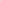 — анкетных данных, предоставленных мною при поступлении на работу или в процессе работы (в том числе - сведения о семейном положении, перемене фамилии, наличии детей и иждивенцев, о прохождении углубленного медицинского осмотра);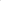 — данных иных документов, которые с учетом специфики работы и в соответствии с законодательством Российской Федерации должны быть предъявлены мною при заключении трудового договора или в период его действия; — данных трудового договора и дополнительных соглашений к нему;— данных кадровых приказов о моем приеме, переводах, увольнении;— данных личной карточки по форме Т-2;— фотографии;— иных сведений обо мне, которые необходимо ГАУ РО «ЦСП» для корректного документального оформления правоотношений между мною и ГАУ РО «ЦСП», то есть на совершение действий, предусмотренных п. 3 ст. 3 Федерального закона от 27.07.2006 N 152-ФЗ “О персональных данных” в целях:— корректного документального оформления трудовых правоотношений между мною и ГАУ РО «ЦСП»; — обеспечения выполнения мною должностных обязанностей (трудовой функции);— предоставления информации в государственные органы Российской Федерации в порядке, предусмотренным действующим законодательством;— предоставления информации в медицинские учреждения, страховые компании;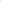 — ведения базы данных информационной системы «LSPORT»; — размещения информации на официальном сайте ГАУ РО «ЦСП»; — обеспечения предоставления мне социального пакета.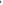 Настоящее согласие предоставляется на осуществление любых действий в отношении моих персональных данных, которые необходимы или желаемы для достижения указанных выше целей, включая (без ограничения) сбор, систематизацию, накопление, хранение, уточнение (обновление, изменение), использование, распространение, обезличивание, блокирование, трансграничную передачу персональных данных, а также осуществление любых иных действий с персональными данными, предусмотренных действующим законодательством Российской Федерации.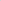 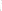 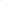 Настоящее согласие действует со дня его подписания до дня его отзыва в письменной форме.Субъект персональных данных:____________/______________________________________________	(подпись)	                                        (Фамилия, имя, отчество)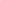 «___»____________ 20 ___ г.Приложение № 5к ПоложениюЗаявлениеПрошу Вас принять меня на должность спортсмена- инструктора отдела спорта высших достижений по основному месту работы с «___» _____ 20__ г.                                                                                   ____________________________                                                                                                              Подпись«___» ______________________ 20___г.Приложение № 5ак ПоложениюЗаявлениеПрошу Вас принять меня на должность спортсмена- инструктора отдела спорта высших достижений по совместительству с «___» ___________ 20__ г.                                                                                   ____________________________                                                                                                              Подпись«___» ______________________ 20___г.Приложение № 6 к ПоложениюЛИЧНЫЙ ЛИСТОК(по учету кадров)1.Фамилия________________________Имя_____________________                                     Отчество ________________________________2. Пол _________________                 (муж., жен.)3. Число, м-ц и год рождения _________________________________		4. Место рождения __________________________________________                                                    (село, деревня, город, район, область) __________________________________________________________5.  Образование  ____________________________________________(записать, как указано в дипломе об образовании)_____________________________________________________________________________6.  Какими иностранными языками владеете _______________________________________ _____________________________________________________________________________(читаете, и переводите со словарем, читаете, и можете объясняться, владеете свободно)7. Ученая степень, ученое звание  ________________________________________________8. Какие имеете спортивные звания. Разряды, квалификационные категории (тренера, спортивные судьи) ___________________________________________________________________________________________________________________________________________________________________________________________________________________________________________________________________________________________________________________________________________________________________________________________________________________________________________________________________9. Выполняемая работа с начала трудовой деятельности (включая учебу в высших и средних специальных учебных заведениях, военную службу, и работу по совместительству)При заполнении данного пункта учреждения, организации и предприятия необходимо именовать так, как они назывались в свое время, военную службу записывать с указанием должности.10. Пребывание за границей11. Наличие государственных и ведомственных наград ______________________________________                                                                                                (ордена, медали, грамоты министерства и ведомств)________________________________________________________________________________________________________________________________________________________________________________________________________________________________________________________________________________________________________________________________________________________12. Отношение к воинской обязанности и воинское звание  _________________________________________________________________________________________________________________________Состав _____________________________________ Род войск _________________________________(командный, политический, административный,                       технический и т.д.)13. Семейное положение в момент заполнения личного листка (перечислить членов семьи с указанием возраста):__________________________________________________________________________________________________________________________________________________________________________________________________________________________________________________________________________________________________________________________________________________________________________________________________________________________________________________________________________________________________________________________________________________________________________________________________________________________________________14. Домашний адрес:По месту регистрации: __________________________________________________________________                                                                              (с указанием почтового индекса)____________________________________________________________________________________________________________________________________________________________________________По месту фактического проживания: ______________________________________________________                                                                                             (с указанием почтового индекса)____________________________________________________________________________________________________________________________________________________________________________Телефон: ______________________________ ;      ___________________________________________                                      (мобильный)                                                                             (домашний)15. Работник несет ответственность за точность сведений, указанных в личном листке. Работник обязуется сообщать в отдел кадров о всех изменениях указанных сведений в течение 5 дней с момента изменения для внесения этих изменений в личное дело.16. Все данные, указанные в личном листке, являются конфиденциальными. Работодатель несет ответственность за неразглашение этих данных в соответствии с действующим законодательством.17. Работник _____________________________________ на передачу своих персональных сведений                                 (согласен/не согласен – нужное указать)в пределах, ограниченных статьёй 88 Трудового Кодекса Российской Федерации.«____» __________________ 20 ____ г.                         Личная подпись ______________________УровеньсоревнованийОценка показателя в баллахОценка показателя в баллахОценка показателя в баллахОценка показателя в баллахОценка показателя в баллахОценка показателя в баллахОценка показателя в баллахОценка показателя в баллахУровеньсоревнованийМестоМестоМестоМестоМестоМестоМестоМестоУровеньсоревнований1234567-8УчастиеОлимпийские игры,Паралимпийские игры(Сурдлимпийские игры)150014001300120011001000900900Чемпионат мира1000950900850800750700700Чемпионат Европы, финал Кубка Мира, Европейские Игры , Юношеские Олимпийские игры900850800750700650600600Всемирная Универсиада700650600550500450400400Первенства мира, Европы, Европейский юнош. олимп. фестиваль Первенства мира, Европы, Европейский юнош. олимп. фестиваль Первенства мира, Европы, Европейский юнош. олимп. фестиваль Первенства мира, Европы, Европейский юнош. олимп. фестиваль Первенства мира, Европы, Европейский юнош. олимп. фестиваль Первенства мира, Европы, Европейский юнош. олимп. фестиваль Первенства мира, Европы, Европейский юнош. олимп. фестиваль Первенства мира, Европы, Европейский юнош. олимп. фестиваль Первенства мира, Европы, Европейский юнош. олимп. фестиваль Первенство Мира (молодежь, юниоры, юниорки), 600550500450400350300300Первенство Европы (молодежь, юниоры, юниорки),Европейский юношеский Олимпийский фестиваль550500450400350300250250Первенство Мира (юноши, девушки), 500450400350300250200200Первенство Европы (юноши,девушки)450400350300250200--Официальные международные соревнования с участием сборной РоссииОфициальные международные соревнования с участием сборной РоссииОфициальные международные соревнования с участием сборной РоссииОфициальные международные соревнования с участием сборной РоссииОфициальные международные соревнования с участием сборной РоссииОфициальные международные соревнования с участием сборной РоссииОфициальные международные соревнования с участием сборной РоссииОфициальные международные соревнования с участием сборной РоссииОфициальные международные соревнования с участием сборной РоссииМужчины, женщины500450400350300250200Молодежь, юниоры и юниорки400350300250200150100Чемпионаты, Кубки, Спартакиады, Универсиады и первенства РоссииЧемпионаты, Кубки, Спартакиады, Универсиады и первенства РоссииЧемпионаты, Кубки, Спартакиады, Универсиады и первенства РоссииЧемпионаты, Кубки, Спартакиады, Универсиады и первенства РоссииЧемпионаты, Кубки, Спартакиады, Универсиады и первенства РоссииЧемпионаты, Кубки, Спартакиады, Универсиады и первенства РоссииЧемпионаты, Кубки, Спартакиады, Универсиады и первенства РоссииЧемпионаты, Кубки, Спартакиады, Универсиады и первенства РоссииЧемпионаты, Кубки, Спартакиады, Универсиады и первенства РоссииЧемпионат России800750700650600550500-Кубок России (финал)500450400350300250--Спартакиада инвалидов России (финал)450400350300250200--Первенство России, Спартакиада России(финал):-молодежи (зимняя, летняя);-учащихся (зимняя, летняя).Всероссийская Универсиада России (зимняя, летняя), финал (для олимпийских видов).Первенство России, Спартакиада России(финал):-молодежи (зимняя, летняя);-учащихся (зимняя, летняя).Всероссийская Универсиада России (зимняя, летняя), финал (для олимпийских видов).Первенство России, Спартакиада России(финал):-молодежи (зимняя, летняя);-учащихся (зимняя, летняя).Всероссийская Универсиада России (зимняя, летняя), финал (для олимпийских видов).Первенство России, Спартакиада России(финал):-молодежи (зимняя, летняя);-учащихся (зимняя, летняя).Всероссийская Универсиада России (зимняя, летняя), финал (для олимпийских видов).Первенство России, Спартакиада России(финал):-молодежи (зимняя, летняя);-учащихся (зимняя, летняя).Всероссийская Универсиада России (зимняя, летняя), финал (для олимпийских видов).Первенство России, Спартакиада России(финал):-молодежи (зимняя, летняя);-учащихся (зимняя, летняя).Всероссийская Универсиада России (зимняя, летняя), финал (для олимпийских видов).Первенство России, Спартакиада России(финал):-молодежи (зимняя, летняя);-учащихся (зимняя, летняя).Всероссийская Универсиада России (зимняя, летняя), финал (для олимпийских видов).Первенство России, Спартакиада России(финал):-молодежи (зимняя, летняя);-учащихся (зимняя, летняя).Всероссийская Универсиада России (зимняя, летняя), финал (для олимпийских видов).Первенство России, Спартакиада России(финал):-молодежи (зимняя, летняя);-учащихся (зимняя, летняя).Всероссийская Универсиада России (зимняя, летняя), финал (для олимпийских видов).Молодежь, юниоры и юниорки450400350300250200--Юноши и девушки430380330280230180--Межрегиональные и другие всероссийские соревнованияМежрегиональные и другие всероссийские соревнованияМежрегиональные и другие всероссийские соревнованияМежрегиональные и другие всероссийские соревнованияМежрегиональные и другие всероссийские соревнованияМежрегиональные и другие всероссийские соревнованияМежрегиональные и другие всероссийские соревнованияМежрегиональные и другие всероссийские соревнованияМежрегиональные и другие всероссийские соревнованияЧемпионат  ЦФО РФ 200150100-----Первенство ЦФО РФ (ближайший резерв молодежь, юниоры)18013080-----Первенство ЦФО РФ (юноши)15010060-----Всероссийские соревнования, Кубок России (этапы) 1008060-----№ п/пНаименование соревнованияДата, место проведения соревнованияЗанятое место(результат)Дата и местопроведенияНаименованиесоревнованийВидРезультатЗанятоеместоДиректору ГАУ РО «ЦСП» Дееву В.В.от ______________________________________(Ф.И.О. полностью)________________________________________проживающего(щей) по адресу:________________________________________________________________________________________________________________________паспортные данные:серия ____________ № ____________________выдан «___»________________ 20 ___г.__________________________________________________________________________________(кем выдан)________________________________________________№ страхового свидетельства пенсионного фонда:________________________________________________Директору ГАУ РО «ЦСП» Дееву В.В.от ______________________________________(Ф.И.О. полностью)________________________________________проживающего(щей) по адресу:________________________________________________________________________________________________________________________паспортные данные:серия ____________ № ____________________выдан «___»________________ 20 ___г.__________________________________________________________________________________(кем выдан)________________________________________________№ страхового свидетельства пенсионного фонда:________________________________________________Название учебного заведения и его местонахождениеФакультет или отделениеГод поступ-ленияГод оконча-ния или уходаЕсли не окончил, то с какого курса ушелКакую специальность получил в результате окончания учебного заве-дения, указать № диплома или удостоверенияМесяц и годМесяц и годДолжность с указанием учреждения, организации, предприятияМестонахождение учреждения, организации, предприятиявступленияуходаДолжность с указанием учреждения, организации, предприятияМестонахождение учреждения, организации, предприятияМесяц и годМесяц и годДолжность с указанием учреждения, организации, предприятия, а также министерства (ведомства)Местонахождение учреждения, организации, предприятиявступленияуходаДолжность с указанием учреждения, организации, предприятия, а также министерства (ведомства)Местонахождение учреждения, организации, предприятияМесяц и годМесяц и годВ какой странеЦель пребывания за границей(работа, служебная командировка, туризм)с какого временипо какое времяВ какой странеЦель пребывания за границей(работа, служебная командировка, туризм)